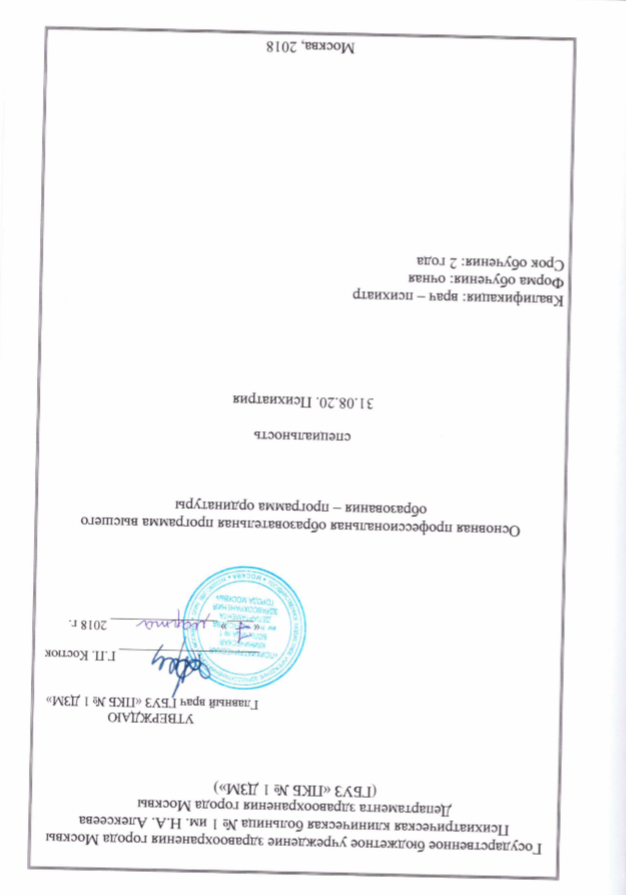 Данные об утверждении образовательной программы:Основная профессиональная образовательная программа высшего образования составлена на основании федерального государственного образовательного стандарта высшего образования по специальности 31.08.20 Психиатрия, утвержденного приказом Министерства образования и науки Российской Федерации от 25.08.2014 № 1062.Основная профессиональная образовательная программа высшего образования – программа ординатуры по специальности 31.08.20 Психиатрия рассмотрена и одобрена на заседании Учёного совета ГБУЗ «ПКБ № 1 ДЗМ», протокол от «___» ___________ 2018 г. № ____ и утверждена приказом главного врача ГБУЗ «ПКБ № 1 ДЗМ» от 07.03.2018 № 141.Разработчики:Костюк Г.П., доктор медицинских наук, профессор, главный врач Государственного бюджетного учреждения здравоохранения города Москвы Психиатрическая Клиническая Больница № 1 им. Н.А. Алексеева Департамента здравоохранения г. Москвы (ГБУЗ «ПКБ № 1 ДЗМ»), главный внештатный специалист психиатр Департамента здравоохранения города Москвы.Берсенева Ю.А., доктор медицинских наук, заместитель главного врача по судебно-психиатрической экспертизе.Масякин А.В., кандидат медицинских наук, заместитель главного врача по медицинской части (организационно-методической работе).Андрющенко А.В., доктор медицинских наук, заведующий Учебным центром ГБУЗ «ПКБ № 1 ДЗМ».Березанцев А.Ю., доктор медицинских наук, профессор, главный научный сотрудник Учебного центра ГБУЗ «ПКБ № 1 ДЗМ».Ответственный исполнитель:Андрющенко А.В., доктор медицинских наук, заведующий Учебным центром ГБУЗ «ПКБ № 1 ДЗМ».СОДЕРЖАНИЕГОСУДАРСТВЕННОЕ БЮДЖЕТНОЕ УЧРЕЖДЕНИЕ  ДРАВООХРАНЕНИЯ ГОРОДА МОСКВЫ «ПСИХИАТРИЧЕСКАЯ КЛИНИЧЕСКАЯ БОЛЬНИЦА № 1 ИМ. Н.А. АЛЕКСЕЕВА ДЕПАРТАМЕНТА ЗДРАВООХРАНЕНИЯ Г. МОСКВЫ»	11.	ОБЩИЕ ПОЛОЖЕНИЯ	                                                     5 стр.1.1.	Нормативные документы для разработки образовательной программы	                                                                                                       5 стр.1.2.	Общая характеристика образовательной программы	           10 стр.1.2.1.	Цели образовательной программы	                                         10 стр. 1.2.2.	Присваиваемая квалификация	                                         10 стр.1.2.3.	Особенности образовательной программы	                     10 стр. 1.2.4.	Срок освоения и объем образовательной программы            11 стр.1.3.	Требования к поступающим	                                                   11 стр.2.	ХАРАКТЕРИСТИКА ПРОФЕССИОНАЛЬНОЙ ДЕЯТЕЛЬНОСТИ	                                                                                 12 стр.2.1.	Область профессиональной деятельности выпускника в соответствие с ФГОС ВО, реализуемые в образовательной программе	12 стр.2.2.	Объекты профессиональной деятельности выпускника, реализуемые в образовательной программе	                                        12 стр.2.3.	Виды профессиональной деятельности выпускника по образовательной программе	                                                                      12 стр.2.4.	Задачи профессиональной деятельности выпускника по образовательной программе	                                                                      12 стр.3.	КОМПЕТЕНЦИИ ВЫПУСКНИКА, ФОРМИРУЕМЫЕ В РЕЗУЛЬТАТЕ ОСВОЕНИЯ ОБРАЗОВАТЕЛЬНОЙ ПРОГРАММЫ	14 стр.3.1.	Формируемые компетенции	                                                  14 стр.3.2.	Закрепление компетенции выпускника по учебным дисциплинам, практикам, итоговой аттестацией по образовательной программе	15 стр.4.	ДОКУМЕНТЫ, РЕГЛАМЕНТИРУЮЩИЕ СОДЕРЖАНИЕ И ОРГАНИЗАЦИЮ ОБРАЗОВАТЕЛЬНОГО ПРОЦЕССА ПРИ РЕАЛИЗАЦИИ ОБРАЗОВАТЕЛЬНОЙ ПРОГРАММЫ	                                                  15 стр.4.1.	Документы, регламентирующие реализацию образовательной программы	                                                                                                    15 стр.4.2. Календарный учебный график, общая структура и Учебный план образовательной программы	                                                                      16 стр.4.3. Дисциплины, практики, итоговая аттестация по образовательной программе. Рабочие программы дисциплин, практик, итоговой аттестации и фонды оценочных средств к ним	                                                            17 стр.4.4. Фонды оценочных средств дисциплин, практик, итоговой аттестации	                                                                                                    18 стр.5.	УСЛОВИЯ РЕАЛИЗАЦИИ ОБРАЗОВАТЕЛЬНОЙ ПРОГРАММЫ	                                                                                          19 стр.5.1.	Материально-техническая база и материально-техническое обеспечение образовательной программы	                                         19 стр.5.2.	Электронно-библиотечная система и электронная информационно-образовательная среда ГБУЗ «ПКБ№1 ДЗМ»	          21 стр.5.3.	Квалификация руководящих и научно-педагогических работников «ГБУЗ ПКБ№1 ДЗМ»  и по программе ординатуры	                              23 стр.Приложение 1                                                                                      25 стр.СокращенияЗЕ – зачётная единица;Э – экзамен;ЗО – зачёт с оценкой;З – зачёт;Л – лекции;С – семинары;ПЗ – практические занятия;ПР – практики;СР – самостоятельная работа;К – контроль качества освоения программы (промежуточная аттестация, итоговая (государственная итоговая) аттестация);Акад. час. – академический час;ФГОС ВО – федеральный государственный образовательный стандарт высшего образования.Общие положенияОсновная профессиональная образовательная программа высшего образования – программа ординатуры (уровень подготовка кадров высшей квалификации) по специальности 31.08.20 Психиатрия (далее – образовательная программа), реализуемая в Государственном бюджетном учреждении здравоохранения города Москвы «Психиатрическая клиническая больница № 1 им. Н.А. Алексеева Департамента здравоохранения города Москвы», представляет собой систему документов, разработанных на основе федерального государственного образовательного стандарта высшего образования по направлению подготовки 31.08.20 Психиатрия, утвержденного приказом Министерства образования и науки Российской Федерации от 25.08.2014 №1062 с учётом требований экономики Российской Федерации.Образовательная программа регламентирует цели, ожидаемые результаты, содержание, условия и технологии реализации образовательного процесса, оценку качества подготовки выпускника и включает в себя:календарный учебный график;учебный план;рабочие программы учебных дисциплин и фонды оценочных средств к ним;программы практик;программу итоговой (государственной итоговой) аттестации и фонд оценочных средств к ней.1.1 Нормативные документы для разработки образовательной программыФедеральные законы и федеральные и государственные программы:Федеральный закон от 29.12.2012 № 273-ФЗ «Об образовании в Российской Федерации».Закон РФ от 02.07.1992 № 3185-1 «О психиатрической помощи и гарантиях прав граждан при ее оказании».Федеральный закон Российской Федерации от 07.02.1992 № 2300-1 «О защите прав потребителей».Федеральный закон от 24.11.1995 № 181-ФЗ «О социальной защите инвалидов в Российской Федерации».Федеральный закон Российской Федерации от 21.11.2011 № 323-ФЗ «Об основах охраны здоровья граждан РФ».Нормативно-методические документы Министерства образования и науки Российской Федерации:Номенклатура специальностей специалистов с высшим и послевузовским медицинским и фармацевтическим образованием в сфере здравоохранения Российской Федерации, утвержденной приказом Минздравсоцразвития России от 23.04.2009 г. № 210н.Приказ Минздравсоцразвития России от 23.07.2010 г. № 541н «Об утверждении единого квалификационного справочника должностей руководителей, специалистов и служащих, раздел «Квалификационные характеристики должностей работников в сфере здравоохранения».Приказ Министерства образования и науки Российской Федерации от 04.10.2010 г. № 986 «Об утверждении федеральных требований к образовательным организациям в части минимальной оснащенности учебного процесса и оборудования учебных помещений».Постановление Главного государственного санитарного врача Российской Федерации от 29 декабря 2010 г. № 189 «Об утверждении СанПиН 2.4.2.2821-10 «Санитарноэпидемиологические требования к условиям и организации обучения в общеобразовательных учреждениях».Приказ Минздравсоцразвития России от 09.02.2011 г.. №94н «О внесении изменений в номенклатуру специальностей специалистов с высшим и послевузовским медицинским и фармацевтическим образованием в сфере здравоохранения Российской Федерации». Приказ Минздравсоцразвития России от 05.12.2011 г. № 1475н «Об утверждении федеральных государственных требований к структуре основной профессиональной образовательной программы послевузовского профессионального образования (ординатура)» (зарегистрирован в Минюсте РФ 21.12.2011 г.).Приказ Министерства образования и науки РФ от 13 июня 2013 г. № 455 «Об утверждении Порядка и оснований предоставления академического отпуска обучающимся».Постановление Правительства РФ от 15 августа 2013 г. № 706 "Об утверждении Правил оказания платных образовательных услуг".Приказ Минздрава России от 03.09.2013 № 620н «Об утверждении Порядка организации и проведения практической подготовки обучающихся по профессиональным образовательным программам медицинского образования, фармацевтического образования».Приказ Министерства здравоохранения РФ от 6 сентября 2013 г. № 6ЗЗн «Об утверждении Порядка приема граждан на обучение по программам ординатуры».Приказ Минобрнауки России от 12 сентября 2013 г. № 1061 «Об утверждении перечней специальностей и направлений подготовки высшего образования».Приказ Министерства образования и науки РФ от 7 октября 2013 г. № 1122 «Об утверждении Порядка и условий осуществления перевода лиц, обучающихся по образовательным программам среднего профессионального и высшего образования, в другие организации, осуществляющие образовательную деятельность по соответствующим образовательным программам, в случае приостановления действия лицензии, приостановления действия государственной аккредитации полностью или в отношении отдельных уровней образования, укрупненных групп профессий, специальностей и направлений подготовки».Приказ Министерства образования и науки Российской Федерации от 14.10.2013 «Методические рекомендации по проведению независимой системы оценки качества работы образовательных организаций».Приказ Минобрнауки России от 19.11.2013 № 1258 «Об утверждении Порядка организации и осуществления образовательной деятельности по образовательным программам высшего образования программам ординатуры».Приказ Министерства образования и науки Российской Федерации от 09.01.2014 г. № 2 «Об утверждении порядка применения организациями, осуществляющими образовательную деятельность, электронного обучения, дистанционных образовательных технологий при реализации образовательных программ».Методические рекомендации Министерства образования и науки РФ от 08 апреля 2014 г. № АК-44/05вн по организации образовательного процесса для обучения инвалидов и лиц с ограниченными возможностями здоровья в образовательных организациях высшего образованияПриказа Министерства образования и науки Российской Федерации 19 мая 2014 г. № 554 «Об установлении соответствия направлений и специальностей, по которым осуществлялась подготовка в соответствии с образовательно-квалификационными уровнями бакалавра, специалиста и магистра до дня принятия в Российскую Федерацию Республики Крым, специальностями и направлениям подготовки, установленным в Российской Федерацию». Приказ Министерства образования и науки Российской Федерации от 25.08.2014 № 1062 «Об утверждении федерального государственного образовательного стандарта высшего образования по специальности 31.08.20 Психиатрия» (уровень подготовки кадров высшей квалификации).Письмо Министерства образования и науки Российской Федерации от 28.08.2015 г.№ АК-2563/05 «О методических рекомендациях» (вместе с «Методическими рекомендациями по организации образовательной деятельности с использованием сетевых форм реализации образовательных программ»).Приказ Минтруда России от 08.09.2015 № 608н "Об утверждении профессионального стандарта "Педагог профессионального обучения, профессионального образования и дополнительного профессионального образования".Приказ Министерства образования и науки Российской Федерации от 27.11.2015 г. № 1383 «Об утверждении положения о практике обучающихся, осваивающих основные профессиональные образовательные программы высшего образования».Приказ Минобрнауки России от 10.02.2017 № 124 «Об утверждении Порядка перевода обучающихся в другую организацию, осуществляющую образовательную деятельность по образовательным программам среднего профессионального и (или) высшего образования».Приказ Минздрава России от 11.05.2017 № 212н «Об утверждении Порядка приема на обучение по образовательным программам высшего образования –программам ординатуры».Приказ Рособрнадзора от 29.05.2014 № 785 «Об утверждении требований к структуре официального сайта образовательной организации в информационно-телекоммуникационной сети "Интернет" и формату представления на нем информации».Письмо Департамента государственной политики в образовании Министерства образования и науки Российской Федерации от 13.05.2010 г. № 03-956 «О разработке вузами основных образовательных программ».Письмо Департамента профессионального образования Министерства образования и науки Российской Федерации от 31.03.2011 г. № 12-532 «О профилях и специализациях образовательных программ высшего профессионального образования».Локальные нормативные акты, регламентирующие образовательную деятельность по образовательным программам высшего образования (ординатура):Приказ главного врача «ГБУЗ ПКБ№1 ДЗМ» Г.П. Костюка от 28.02.2018 № 124 «О создании Учебно-методического отдела ГБУЗ «ПКБ № 1 им. Н.А. Алексеева ДЗМ» с приложением к приказу главного врача «ГБУЗ ПКБ№1 ДЗМ» Г.П. Костюка от 28.02.2018 № 124 «Положение о учебно-методическом отделе».Приказ главного врача «ГБУЗ ПКБ№1 ДЗМ» Г.П. Костюка от 07.03.2018 № 141 «О разработке и утверждении образовательных программ для ординатуры, аспирантуры и дополнительного профессионального образования».Положение об Учебном центре.Положение о порядке планирования и учета труда научно-педагогических работников.Положение о порядке приема на обучение по программе ординатуры.Положение о работе приемной комиссии при приеме на обучение по программам высшего образования.Положение об апелляционной комиссии при приеме на обучение программе ординатуры.Положение об экзаменационной комиссии при приеме на обучение по программе ординатуры.Положение о правилах внутреннего распорядка и режиме занятий обучающихся в ординатуре.Режим занятий обучающихся в ординатуре.Правила внутреннего трудового распорядка.Положение о проведении текущего контроля и промежуточной аттестации обучающихся по программе ординатуры.Положение об отчислении, восстановлении, переводе обучающихся. Порядок оформления возникновения, приостановления и прекращения образовательных отношений между образовательной организацией и обучающимся.Положение о порядке оформления документов по итогам работы аттестационной комиссии при восстановлении или переводе ординаторов.Положение об академическом отпуске.Положение о порядке оказания платных образовательных услуг в ГБУЗ «ПКБ1 ДЗМ».Положение о порядке перехода с платного обучения на бесплатное обучающихся по программе ординатуры.Положение об ординатуре.Положение о порядке организации образовательной деятельности по программе ординатуры.Положение о порядке разработки и утверждения образовательных программ ординатуры.Положение о порядке оформления выбора и изучения факультативных и элективных дисциплин.Положение о хранении в архивах информации о результатах освоения обучающимися программы ординатуры и о поощрении обучающихся на бумажных и электронных носителях.Положение о порядке заполнения и хранения зачетной книжки, дневника ординатора и журнала учета посещений учебных занятий.Положение о фондах оценочных средств.Положение о переаттестации дисциплин при обучении по программе ординатуры.Положение об итоговой аттестации ординатора по не имеющим государственной аккредитации образовательных программ.Положение о порядке освоения программ практик по программе ординатуры.Положение об обучении по индивидуальному учебному плану.Положение о портфолио обучающихся.Положение о стипендиальной комиссии.Положение о формировании электронно-образовательной среды.Положение о библиотечном фонде.Положение о порядке оформления документов по итогам работы аттестационной комиссии при восстановлении и переводе.Положение об организации обучения лиц с ограниченными возможностями здоровья.Положение об охране здоровья обучающихся.Положение о языке образования.Положение об организации и контроле самостоятельной работы.Положение о предоставлении каникул.1.2. Общая характеристика программы1.2.1 Цели образовательной программыВ части общих целей образовательная программа рассчитана на обеспечение потребностей общества и государства в медицинских кадрах.В части частных целей образовательная программа рассчитана на обеспечение качественной профессиональной подготовки врача-психиатра, обладающего системой универсальных и профессиональных компетенций, способного (готового)к самостоятельной профессиональной деятельности в условиях первичной медико-санитарной помощи; специализированной, в том числе высокотехнологичной, медицинской помощи; скорой, в том числе специализированной, медицинской помощи; паллиативной медицинской помощи. Конкретизация этих целей реализуется в содержании образовательной программы и выражается в совокупности компетенций, как результатов освоения образовательной программы.1.2.2 Присваиваемая квалификацияОбразовательная программа обеспечивает подготовку медицинских кадров по специальности 31.08.20 Психиатрия с присвоением квалификации врача-психиатра.1.2.3 Особенности образовательной программыРеализация образовательной программы осуществляется в соответствии с локальными нормативными актами ГБУЗ «ПКБ№1 ДЗМ», в том числе положением, регламентирующим организацию и осуществление образовательной деятельности по программам ординатуры. В образовательной программе ординатуры частично применяется электронное обучение, за исключением практической подготовки обучающихся. Практическая подготовка осуществляется в соответствие с локальным нормативным актом «ГБУЗ ПКБ№1 ДЗМ», регламентирующим организацию и прохождение практики обучающихся по программам ординатуры с учетом Порядка организации и проведения практической подготовки обучающихся по профессиональным образовательным программам медицинского образования, фармацевтического образования, утвержденным приказом Министерства здравоохранения Российской Федерации от 3 сентября 2013 г. N 620н.Обучение по индивидуальному учебному плану и ускоренному обучению ординаторов, регламентируются соответствующими локальными нормативными актами ГБУЗ «ПКБ№1 ДЗМ».При обучении лиц с ограниченными возможностями здоровья электронное обучение предусматривает возможность приема-передачи информации в доступных для обучающихся формах.Предоставление каникул в пределах срока освоения образовательной программы обучающимся, прошедшим итоговую (государственную итоговую) аттестацию, регламентируется соответствующим локальным нормативным актом ГБУЗ «ПКБ№1 ДЗМ».1.2.4 Срок освоения и объем образовательной программыСрок освоения образовательной программы по ФГОС ВО в очной форме, включая каникулы, предоставляемые после прохождения государственной итоговой аттестации, вне зависимости от применяемых образовательных технологий, составляет 2 года. Объем программы ординатуры в очной форме обучения, реализуемый за один учебный год, составляет 60 зачётных единиц (ЗЕ).При обучении по индивидуальному учебному плану срок обучения по образовательной программе по очной форме обучения составляет не более 2-х лет и не менее 1 года 6 месяцев. Для лиц с ограниченными возможностями здоровья срок обучения по очной форме обучения может быть продлен не более чем на один год. Объем программы ординатуры за один учебный год при обучении по индивидуальному учебному плану не может составлять более 75 (ЗЕ).В срок обучения по образовательной программе включаются каникулы, предоставляемые обучающимся после прохождения итоговой (государственной итоговой) аттестации.Срок освоения образовательной программы не зависит от применяемых образовательных технологий.В срок обучения по образовательной программе включаются каникулы, предоставляемые обучающимся после прохождения государственной итоговой аттестации.1.3 Требования к поступающимПоступающий на образовательную программу в части требований к уровню подготовки, необходимому для освоения образовательной программы ординатуры, должен иметь документ о высшем медицинском образовании по специальностям 31.05.01 Лечебное дело, 31.05.02 Педиатрия. 2.Характеристика профессиональной деятельности2.1 Область профессиональной деятельности выпускника в соответствие с ФГОС ВО, реализуемые в образовательной программеВ соответствии с ФГОС ВО область профессиональной деятельности выпускников, освоивших программу ординатуры, включает охрану здоровья граждан путем обеспечения оказания высококвалифицированной медицинской помощи в соответствии с установленными требованиями и стандартами в сфере здравоохранения.2.2 Объекты профессиональной деятельности выпускника, реализуемые в образовательной программеВ соответствии с ФГОС ВО объектами профессиональной деятельности выпускников, освоивших программу ординатуры, являются:физические лица (пациенты) в возрасте от 0 до 15 лет, от 15 до 18 лет (далее - подростки) и в возрасте старше 18 лет (далее - взрослые);население;совокупность средств и технологий, направленных на создание условий для охраны здоровья граждан.2.3 Виды профессиональной деятельности выпускника по образовательной программеВ соответствии с ФГОС ВО образовательная программа готовит ко всем видам профессиональной деятельности, а именно:профилактическая;диагностическая;лечебная;реабилитационная;психолого-педагогическая;организационно-управленческая.2.4 Задачи профессиональной деятельности выпускника по образовательной программеВыпускник в соответствие с ФГОС ВО готов решать следующие профессиональные задачи:профилактическая деятельность:предупреждение возникновения заболеваний среди населения путем проведения профилактических и противоэпидемических мероприятий;проведение профилактических медицинских осмотров, диспансеризации, диспансерного наблюдения;проведение сбора и медико-статистического анализа информации о показателях здоровья населения различных возрастно-половых групп, характеризующих состояние их здоровья;диагностическая деятельность:диагностика заболеваний и патологических состояний пациентов на основе владения пропедевтическими, лабораторными, инструментальными и иными методами исследования;диагностика неотложных состояний;диагностика беременности;проведение медицинской экспертизы;лечебная деятельность:оказание специализированной медицинской помощи;участие в оказании скорой медицинской помощи при состояниях, требующих срочного медицинского вмешательства;оказание медицинской помощи при чрезвычайных ситуациях, в том числе участие в медицинской эвакуации;реабилитационная деятельность:проведение медицинской реабилитации;психолого-педагогическая деятельность:формирование у населения, пациентов и членов их семей мотивации, направленной на сохранение и укрепление своего здоровья и здоровья окружающих;организационно-управленческая деятельность:применение основных принципов организации оказания медицинской помощи в медицинских организациях и их структурных подразделениях;организация и управление деятельностью медицинских организаций и их структурных подразделений;организация проведения медицинской экспертизы;организация оценки качества оказания медицинской помощи пациентам;ведение учетно-отчетной документации в медицинской организации и ее структурных подразделениях;создание в медицинских организациях и их структурных подразделениях благоприятных условий для пребывания пациентов и трудовой деятельности медицинского персонала с учетом требований техники безопасности и охраны труда;соблюдение требований информационной безопасности.3.Компетенции выпускника, формируемые в результате освоения образовательной программы3.1 В результате освоения образовательной программы ординатуры у выпускника должны быть сформированы универсальные и профессиональные компетенции.Выпускник, освоивший программу ординатуры, должен обладать универсальными компетенциями:готовностью к абстрактному мышлению, анализу, синтезу (УК-1);готовностью к управлению коллективом, толерантно воспринимать социальные, этнические, конфессиональные и культурные различия (УК-2);готовностью к участию в педагогической деятельности по программам среднего и высшего медицинского образования или среднего и высшего фармацевтического образования, а также по дополнительным профессиональным программам для лиц, имеющих среднее профессиональное или высшее образование в порядке, установленном федеральным органом исполнительной власти, осуществляющим функции по выработке государственной политики и нормативно-правовому регулированию в сфере здравоохранения (УК-3).Выпускник, освоивший программу ординатуры, должен обладать профессиональными компетенциями:профилактическая деятельность:готовность к осуществлению комплекса мероприятий, направленных на сохранение и укрепление здоровья и включающих в себя формирование здорового образа жизни, предупреждение возникновения и (или) распространения заболеваний, их раннюю диагностику, выявление причин и условий их возникновения и развития, а также направленных на устранение вредного влияния на здоровье человека факторов среды его обитания (ПК-1);готовность к проведению профилактических медицинских осмотров, диспансеризации и осуществлению диспансерного наблюдения (ПК-2);готовность к проведению противоэпидемических мероприятий, организации защиты населения в очагах особо опасных инфекций, при ухудшении радиационной обстановки, стихийных бедствиях и иных чрезвычайных ситуациях (ПК-3);готовность к применению социально-гигиенических методик сбора и медико-статистического анализа информации о показателях здоровья взрослых и подростков (ПК-4);диагностическая деятельность:готовность к определению у пациентов патологических состояний, симптомов, синдромов заболеваний, нозологических форм в соответствии с Международной статистической классификацией болезней и проблем, связанных со здоровьем (ПК-5);лечебная деятельность:готовность к ведению и лечению пациентов, нуждающихся в оказании психиатрической медицинской помощи (ПК-6);готовность к оказанию медицинской помощи при чрезвычайных ситуациях, в том числе участию в медицинской эвакуации (ПК-7);реабилитационная деятельность:готовность к применению природных лечебных факторов, лекарственной, немедикаментозной терапии и других методов у пациентов, нуждающихся в медицинской реабилитации (ПК-8);психолого-педагогическая деятельность:готовность к формированию у населения, пациентов и членов их семей мотивации, направленной на сохранение и укрепление своего здоровья и здоровья окружающих (ПК-9);организационно-управленческая деятельность:готовность к применению основных принципов организации и управления в сфере охраны здоровья граждан, в медицинских организациях и их структурных подразделениях (ПК-10);готовность к участию в оценке качества оказания медицинской помощи с использованием основных медико-статистических показателей (ПК-11);готовность к организации медицинской помощи при чрезвычайных ситуациях, в том числе медицинской эвакуации (ПК-12). Закрепление компетенции выпускника по учебным дисциплинам, практикам, итоговой аттестацией по образовательной программеЗакрепление компетенций по учебным дисциплинам, практикам, итоговой аттестацией по образовательной программе представлена в Приложении №1 (Матрица компетенций) настоящей пояснительной записки.4. Документы, регламентирующие содержание и организацию образовательного процесса при реализации образовательной программы4.1.	Документы, регламентирующие реализацию образовательной программыВ соответствии с нормативными документами, явившимися основанием для разработки настоящей образовательной программы, содержание и организация образовательного процесса регламентируется:график учебного процесса (календарный учебный график), рабочий учебный план (академический учебный план), рабочие программы учебных дисциплин (модулей, учебных курсов) и фонды оценочных средств к ним, программы практик и фонды оценочных средств к ним, программы итоговой аттестации и фонд оценочных средств к ней,иными материалами, обеспечивающими реализацию образовательной программы и образовательных технологий.4.2. Календарный учебный график, общая структура и Учебный план образовательной программыКалендарный учебный график (график обучения) и сводные данные по курсам, семестрам и формам обучения в неделях по образовательной программе представлены прилагается к настоящей пояснительной записке и размещается в информационно-образовательной среде на сайте «ГБУЗ ПКБ№1 ДЗМ» (pkb1.ru).Общая структура образовательной программы в основной части, регламентируемой ФГОС ВО представлена блоками (с трудоемкостью):Блок 1 «Дисциплины (модули)» - 45 ЗЕ.Блок 2 «Практики» - 72ЗЕ.Блок 3 «Государственная итоговая аттестация» - 3 ЗЕ.Факультативы 4 ЗЕ.Общая структура образовательной программы реализована в Учебном плане (рабочем /академическом учебном плане).Учебный план (рабочий учебный план или академический учебный план) разработан с учетом ФГОС ВО, общих требований к условиям реализации основных профессиональных образовательных программ высшего образования, установленных законодательством Министерства образования и науки Российской Федерации.Учебный план составлен по учебным годам и семестрам и обеспечивает учебную нагрузку обучающихся согласно принятым для данного уровня нормативам, установленных ГБУЗ «ПКБ№1 ДЗМ» соответствующим локальным нормативным актом, регламентирующим контактную работу и обязательные формы контроля. Учебный план является неотъемлемой частью ОПОП ВО и размещается в информационно-образовательной среде (pkb1.elearn.ru) и сайте «ГБУЗ ПКБ№1 ДЗМ» (pkb1.ru).4.3. Дисциплины, практики, итоговая аттестация по образовательной программе. Теоретическое обучение по образовательной программе обеспечивается Блоком 1 «Дисциплины (модули)». Обучение осуществляется по курсам и учебным семестрам в ходе которого обучающиеся изучают отдельные дисциплины базовой части, обеспечивающие универсальные и профессиональные компетенции, и вариативной части, обеспечивающие в большей своей части профессиональные компетенции. Дисциплины вариативной части обязательны для обучения.Обучающимся обеспечивается возможность освоения дисциплин по выбору.Контроль качества обучения (результатов обучения) по дисциплинам обеспечиваются текущим контролем на занятиях и промежуточной аттестацией в период экзаменационных сессий.Рабочие программы учебных дисциплин обеспечивают качество подготовки обучающихся и разрабатываются (составляются) на все дисциплины Учебного плана.В рабочей программе дисциплины сформулированы цели, задачи и конечные результаты обучения. Структура и содержание рабочих программ включают цели освоения дисциплины; место дисциплины в структуре образовательной программы; компетенции обучающегося, формируемые в результате освоения дисциплины; разделы дисциплины; темы лекций и занятий семинарского типа; виды учебной работы и трудоемкость (в часах); образовательные технологии; учебно-методическое и информационное обеспечение дисциплины; рекомендуемая литература и информационные источники (ресурсы); материально-техническое обеспечение дисциплины; оценочные средства (открытая часть) для промежуточного контроля успеваемости и промежуточной аттестации по итогам освоения дисциплины.Рабочие программы дисциплин являются неотъемлемой частью образовательной программы и прилагаются к настоящей пояснительной записке и размещаются вместе с аннотациями в информационно-образовательной среде (pkb1.elearn.ru) и сайте ГБУЗ «ПКБ№1 ДЗМ» (pkb1.ru).Практическая подготовка обучающихся по ОПОП ВО обеспечивается Блоком 2 «Практики». Подготовка осуществляется по курсам и учебным семестрам и проводится как производственная (клиническая) практика.«ГБУЗ ПКБ№1 ДЗМ», в соответствие с ФГОС ВО, устанавливает следующие способы проведения производственной (клинической) практики:стационарная;амбулаторная (выездная).Практики проводятся на клинических базах: ГБУЗ «ПКБ№1 ДЗМ», ГБУЗ «ГКБ им. С.П.Боткина ДЗМ» (учебный центр для мед.работников – Мед. симуляционный центр Боткинской больницы) согласно договорам. Для лиц с ограниченными возможностями здоровья выбор мест прохождения практик ГБУЗ «ПКБ№1 ДЗМ» осуществляет с учетом состояния здоровья обучающихся и требования по доступности (в случае наличия письменного заявления (обращения) обучающегося).Программы практики являются неотъемлемой частью образовательной программы и прилагаются к настоящей пояснительной записке и размещаются вместе с аннотациями в информационно-образовательной среде (pkb1.elearn.ru) и сайте ГБУЗ «ПКБ№1 ДЗМ» (pkb1.ru).В Блок 3 "Государственная итоговая аттестация" входит подготовка к сдаче и сдача итогового экзамена. Цель итоговой аттестации – установление уровня готовности выпускника к выполнению профессиональных задач.В случае проведения итоговой аттестации для обучающихся из числа инвалидов или лиц с ОВЗ, ГБУЗ «ПКБ№1 ДЗМ» (при необходимости) предусматривает предоставление необходимых технических средств и оказание технической помощи по письменному обращению вышеназванной категории обучающихся.При успешном прохождении итоговой аттестации выпускникам присваивается квалификация «врач-психиатр» и выдается диплом установленного образца о высшем образовании.Программа итогового экзамена является неотъемлемой частью образовательной программы и прилагаются к настоящей пояснительной записке и размещаются вместе с аннотацией в информационно-образовательной среде (pkb1.elearn.ru) и сайте ГБУЗ «ПКБ№1 ДЗМ» (pkb1.ru).4.4. Фонды оценочных средств дисциплин, практик, итоговой аттестацииДля аттестации обучающихся на соответствие их персональных достижений поэтапным требованиям соответствующей образовательной программы (текущий контроль успеваемости, промежуточная и итоговая аттестация) создаются фонды оценочных средств, позволяющие оценить знания, умения и уровень приобретенных компетенций. Фонды оценочных средств разрабатываются и утверждаются ГБУЗ «ПКБ№1 ДЗМ»  в установленном порядке. Содержание фонда оценочных средств для текущего контроля успеваемости и промежуточной аттестации обучающихся максимально приближены к условиям их будущей профессиональной деятельности - для чего, кроме преподавателей конкретной дисциплины, в качестве внешних экспертов активно привлекаются практикующие врачи и работодатели.Все дисциплины, практики, итоговая аттестация обеспечены фондами оценочных средств результатов обучения. Фонды оценочных средств представлены в рабочих программах дисциплин - открытой частью и отдельным документом – Фонд оценочных средств дисциплины, практики, итоговой аттестации, где содержатся материалы закрытого доступа (для обучающихся). Доступ к фондам оценочных средств осуществляется через электронную информационно-образовательную среду ГБУЗ «ПКБ№1 ДЗМ»  (pkb1.elearn.ru) .5. Условия реализации образовательной программы5.1.	Материально-техническая база и материально-техническое обеспечение образовательной программыМатериально-техническая база. ГБУЗ «ПКБ№1 ДЗМ» располагает материально-технической базой, соответствующей действующим противопожарным правилам и нормам и обеспечивающей проведение всех видов дисциплинарной и междисциплинарной подготовки, практической работы обучающихся, предусмотренной учебным планом ординатуры.Для ведения образовательной деятельности ГБУЗ «ПКБ№1 ДЗМ»  имеет заключения, выданные в установленном порядке органами, а именно:Заключение №6 от 06 марта 2018 года. Серия бланка: 00896, 2-й региональный отдел надзорной деятельности и профилактической работы Управления ЮАО Главного управления МЧС России по городу Москве. Санитарно-эпидемиологическое заключение №77.16.16.000.М.001013.02.18 от 20.02.2018Материально-техническое обеспечение образовательной программы. Минимально необходимый для реализации программы ординатуры перечень материально-технического обеспечения определен ФГОС ВО. Соблюдение требований в части минимально необходимого аудиторного фонда, специально оборудованными помещениями, обеспечивается ГБУЗ «ПКБ№1 ДЗМ» собственными ресурсами.Аудитория для проведения лекций № 39 на 10 посадочных мест (117152, г. Москва, Загородное шоссе, дом 2, строение 22. Номер аудитории для проведения лекций в соответствии с документами бюро технической инвентаризации: Литер 21, 1 этаж, № 39);Аудитория для проведения семинаров и практических занятий, а также самостоятельной работы № 41 на 10 посадочных мест (117152, г. Москва, Загородное шоссе, дом 2, строение 22. Номер аудитории для проведения семинаров и практических занятий в соответствии с документами бюро технической инвентаризации: Литер 21, 1 этаж, № 41);Учебный центр для мед.работников – Мед. симуляционный центр Боткинской больницы. Все вышеперечисленное, обеспечивает наличие специально оборудованных помещений для проведения учебных занятий, в том числе:аудитории, оборудованные мультимедийными и иными средствами обучения, позволяющими использовать симуляционные технологии, с типовыми наборами профессиональных моделей и результатов лабораторных и инструментальных исследований в количестве, позволяющем обучающимся осваивать умения и навыки, предусмотренные профессиональной деятельностью, индивидуально;аудитории, оборудованные фантомной и симуляционной техникой, имитирующей медицинские манипуляции и вмешательства, в количестве, позволяющем обучающимся осваивать умения и навыки, предусмотренные профессиональной деятельностью, индивидуально;помещения, предусмотренные для оказания медицинской помощи пациентам, в том числе связанные с медицинскими вмешательствами, оснащенные специализированным оборудованием и (или) медицинскими изделиями (тонометр, стетоскоп, фонендоскоп, аппарат для измерения артериального давления с детскими манжетками, термометр, медицинские весы, ростомер, противошоковый набор, набор и укладка для экстренных профилактических и лечебных мероприятий, электрокардиограф, облучатель бактерицидный, набор экспериментально-психологических и тренинговых материалов) и расходным материалом в количестве, позволяющем обучающимся осваивать умения и навыки, предусмотренные профессиональной деятельностью, индивидуально, а также иное оборудование, необходимое для реализации программы ординатуры.Помещения для самостоятельной работы обучающихся оснащены компьютерной техникой с возможностью подключения к сети «Интернет» и обеспечением доступа в электронную информационно-образовательную среду ГБУЗ «ПКБ№1 ДЗМ»  (pkb1.elearn.ru) .ГБУЗ «ПКБ№1 ДЗМ» обеспечена необходимым комплектом лицензионного программного обеспечения:Свободный пакет офисных приложений Microsoft Windows 10  Pro;Справочно-поисковая система "Консультант Плюс" (договор АПИ-2017/-369)Электронная образовательная среда "E-learning (pkb1.elearn.ru) .- прочее.Обучающимся обеспечен доступ (удаленный доступ), к современным профессиональным базам данных и информационным справочным системам, состав которых определяется в рабочих программах дисциплин и подлежит ежегодному обновлению. Информационное обеспечение учебного процесса определяется возможностью свободного доступа обучающихся к сети Интернет.Информация по материально-техническому обеспечению образовательной программы размещается в информационно-образовательной среде (pkb1.elearn.ru) и сайте ГБУЗ «ПКБ№1 ДЗМ» (pkb1.ru)5.2.	Электронно-библиотечная система и электронная информационно-образовательная среда ГБУЗ «ПКБ№1 ДЗМ»Электронно-библиотечная система (электронные библиотеки). Для реализации образовательной программы ГБУЗ «ПКБ№1 ДЗМ» имеется необходимое учебно-методическое и информационное обеспечение. Заключен договор на коллективный электронный абонемент с Центральной научной медицинской библиотекой Первого МГМУ им. И. М. Сеченова Минздрава РФ — отраслевой медицинской библиотекой, предназначенной для обслуживания научных и практических работников здравоохранения (Нахимовский пр., 49, Москва, 117418).На базе библиотеки организован доступ к:- электронным информационно-образовательным ресурсам, программам, применяемым в учебном процессе;- электронным каталогам библиотеки, - научным журналам в профессиональной области..На базе электронной информационно-образовательной среды ГБУЗ «ПКБ№1 ДЗМ» организован доступ к:- справочно-поисковым системам компаний «Консультант Плюс», «Гарант», - иным системам и ресурсам:- другие.Каждый обучающийся в течение всего периода обучения обеспечивается индивидуальным доступом к вышеперечисленным ЭБС из любой точки, в которой имеется доступ к информационно-телекоммуникационной сети "Интернет", как на территории «ГБУЗ ПКБ№ 1 ДЗМ», так и вне ее. ЭБС ГБУЗ «ПКБ№1 ДЗМ»  обеспечивают одновременный доступ всех обучающихся по ординатуре.Учебно-методическое и информационное обеспечение образовательного процесса отражено в рабочих программах дисциплин, программ практики, программе итоговой аттестации.Электронная информационно-образовательная среда ГБУЗ «ПКБ№1 ДЗМ» включает:Электронная образовательная среда (pkb1.elearn.ru) для учебной администрации, преподавателей и слушателей.Web-сайт ГБУЗ «ПКБ№1 ДЗМ» (pkb1.ru ).Каждый обучающийся в течение всего периода обучения обеспечивается индивидуальным неограниченным доступом к электронной информационно-образовательной среде ГБУЗ «ПКБ№1 ДЗМ».Электронная информационно-образовательная среда обеспечивают возможность доступа обучающегося из любой точки, в которой имеется доступ к информационно-телекоммуникационной сети "Интернет" (далее - сеть "Интернет"), как на территории «ГБУЗ ПКБ№1 ДЗМ», так и вне ее.Электронная информационно-образовательная среда ГБУЗ «ПКБ№1 ДЗМ»  обеспечивают одновременный доступ не менее 50% обучающихся ординатуры.Основные сервисы, предоставляемые электронной информационно-образовательной средой ГБУЗ «ПКБ№1 ДЗМ»  представлены в таблице ниже:Информационная интегрированная система управления ГБУЗ «ПКБ№1 ДЗМ» :- учебный центр (ОПОП, учебные планы, рабочие программы, нагрузка, расписание)- приемная и экзаменационные комиссии (итоговая государственная аттестация)- документооборот- бухгалтерия- рейтинг и личные кабинеты ППС.5.3.	Квалификация руководящих и научно-педагогических работников «ГБУЗ ПКБ№1 ДЗМ»  и по программе ординатурыКвалификация руководящих и научно-педагогических работников ГБУЗ «ПКБ№1 ДЗМ», в том числе по программе ординатуры. Квалификация ППС, реализующего программу ординатуры соответствует квалификационным характеристикам, установленным квалификационными требованиями к медицинским и фармацевтическим работникам, утвержденными Министерством здравоохранения Российской Федерации и квалификационным характеристикам, установленным в Едином квалификационном справочнике должностей руководителей, специалистов и служащих, разделе "Квалификационные характеристики должностей руководителей и специалистов высшего профессионального и дополнительного профессионального образования".Требования к кадровым условиям реализации программ ординатуры.Реализация настоящей программы ординатуры обеспечивается руководящими и научно-педагогическими работниками «ГБУЗ ПКБ№1 ДЗМ», а также лицами, привлекаемыми к реализации программы ординатуры на условиях гражданско-правового договора.Доля научно-педагогических работников (в приведенных к целочисленным значениям ставок), имеющих образование, соответствующее профилю преподаваемой дисциплины (модуля), в общем числе научно-педагогических работников, реализующих программу ординатуры, составляет 100 % (норматив по ФГОС ВО - не менее 70%).Доля научно-педагогических работников (в приведенных к целочисленным значениям ставок), имеющих ученую степень (в том числе ученую степень, присвоенную за рубежом и признаваемую в Российской Федерации) и (или) ученое звание (в том числе ученое звание, полученное за рубежом и признаваемое в Российской Федерации), в общем числе научно-педагогических работников, реализующих программу ординатуры, составляет 70% (норматив по ФГОС ВО - не менее 65%).Доля работников (в приведенных к целочисленным значениям ставок) из числа руководителей и работников организаций, деятельность которых связана с направленностью (спецификой) реализуемой программы ординатуры (имеющих стаж работы в данной профессиональной области не менее 3 лет), в общем числе работников, реализующих программу ординатуры, составляет 32 %(норматив по ФГОС ВО - не менее 10%).Приложение №1.Матрица компетенцийПоказательНаличие (да/нет)ПримечаниеДоступ к учебным планам, рабочим программам дисциплин (модулей), практик, к изданиям электронных библиотечных систем и электронным образовательным ресурсам, указанным в рабочих программахДаГБУЗ «ПКБ№1 ДЗМ»   - Образование pkb1.ru (общая характеристика программы, Учебные планы, аннотации рабочих программ, рабочие программы).Доступ к полнотекстовым версиям рабочих программ осуществляется с помощью механизмов «Базы знаний» электронной информационно-образовательной среды pkb1.elearn.ru. В pkb1.elearn.ru. доступно расписание занятий.Доступ к изданиям электронных библиотечных систем и полнотекстовым версиям учебной литературы осуществляется с помощью электронного хранилища «База знаний» на портале pkb1.elearn.ru, коллективного электронного абонемента ЦНМБ, портал «Московский врач» www.psy-doc.moscow, электронной медицинской библиотеки «Консультант врача»  e-library, электронной медицинской библиотеки Федерального государственного бюджетного  научного учреждения «Научный центр психического здоровья», ФГБНУ НЦПЗ  www. psychiatry.ruФиксация хода образовательного процесса, результатов промежуточной аттестации и результатов освоения основной образовательной программыДаВ виде зачетно-экзаменационных ведомостей информация доступна в ГБУЗ «ПКБ№1 ДЗМ», в pkb1.elearn.ru.В виде результатов электронного тестирования в «Учебных модулях» pkb1.elearn.ru (в соответствующих дисциплинах).Проведение всех видов занятий, процедур оценки результатов обучения, реализация которых предусмотрена с применением электронного обучения, дистанционных образовательных технологийНетОбразовательная деятельность с применением исключительно электронного обучения и дистанционных образовательных технологий (ЭО и ДТ) не осуществляется;ЭО и ДТ используется как элемент образовательного процесса для всех форм обучения и реализован в электронной образовательной среде в виде электронных учебных курсов в разрезе дисциплин соответствующих учебных планов.Формирование электронного портфолио обучающегося, в том числе сохранение работ обучающегося, рецензий и оценок на эти работы со стороны любых участников образовательного процессаДаПортфолио представляет собой часть личного кабинета обучающегося (Файловое хранилище в разделе «Сервисы» pkb1.elearn.ru,) и индивидуальная папка с бумажным вариантом контрольных работ, отчетам по практикам, характеристики преподавателей и заведующих отделений, текущие и выпускные квалификационные работы.Взаимодействие между участниками образовательного процесса, в том числе синхронное и (или) асинхронное взаимодействие посредством сети «Интернет»ДаАсинхронное взаимодействие обеспечивается посредством применения корпоративной электронной почты, а также сервисами общения с преподавателями в рамках сопровождения дисциплин в электронной образовательной среде (pkb1.elearn.ru).ПК-1готовность к осуществлению комплекса мероприятий, направленных на сохранение и укрепление здоровья и включающих в себя формирование здорового образа жизни, предупреждение возникновения и (или) распространения заболеваний, их раннюю диагностику, выявление причин и условий их возникновения и развития, а также направленных на устранение вредного влияния на здоровье человека факторов среды его обитанияБ1.Б.1ПсихиатрияБ1.Б.2Общественное здоровье и здравоохранениеБ1.Б.3ПедагогикаБ1.Б.5ПатологияБ1.В.ОД1Параклинические исследования в психиатрии, психометрические технологииБ1.В.ДВ.1.1История психиатрииБ1.В.ДВ.1.2Основы психотерапииБ2.2Клиническая (амбулаторная) практикаБ2.4Использование психометрического инструментария в психиатрииБ3Государственная итоговая аттестацияПК-2готовность к проведению профилактических медицинских осмотров, диспансеризации и осуществлению диспансерного наблюденияБ1.Б.1ПсихиатрияБ1.Б.2Общественное здоровье и здравоохранениеБ1.Б.5ПатологияБ1.В.ОД.1Параклинические исследования в психиатрии, психометрические технологииБ1.В.ДВ.1.1История психиатрииБ1.В.ДВ.1.2Основы психотерапииБ2.2Клиническая (амбулаторная) практикаБ2.4Использование психометрического инструментария в психиатрииБ3Государственная итоговая аттестацияПК-3готовность к проведению противоэпидемических мероприятий, организации защиты населения в очагах особо опасных инфекций, при ухудшении радиационной обстановки, стихийных бедствиях и иных чрезвычайных ситуацияхБ1.Б.1ПсихиатрияБ1.Б.2Общественное здоровье и здравоохранениеБ1.Б.4Медицина чрезвычайных ситуацийБ1.Б.5ПатологияБ1.В.ОД.1Параклинические исследования в психиатрии, психометрические технологииБ2.2Клиническая (амбулаторная) практикаБ3Государственная итоговая аттестацияПК-4готовность к применению социально-гигиенических методик сбора и медико-статистического анализа информации о показателях здоровья взрослых и подростковБ1.Б.1ПсихиатрияБ1.Б.2Общественное здоровье и здравоохранениеБ1.Б.5ПатологияБ1.В.ОД.1Параклинические исследования в психиатрии, психометрические технологииБ2.2Клиническая (амбулаторная) практикаБ2.4Использование психометрического инструментария в психиатрииБ3Государственная итоговая аттестацияПК-5готовность к определению у пациентов патологических состояний, симптомов, синдромов заболеваний, нозологических форм в соответствии с Международной статистической классификацией болезней и проблем, связанных со здоровьемБ1.Б.1ПсихиатрияБ1.Б.4Медицина чрезвычайных ситуацийБ1.Б.5ПатологияБ1.В.ОД.1Параклинические исследования в психиатрии, психометрические технологииБ1.В.ДВ.1.1История психиатрииБ1.В.ДВ.1.2Основы психотерапииБ2.1Клиническая (стационарная) практикаБ2.2Клиническая (амбулаторная) практикаБ2.3Симуляционный курсБ2.4Использование психометрического инструментария в психиатрииБ3Государственная итоговая аттестацияПК-6готовность к ведению и лечению пациентов, нуждающихся в оказании психиатрической медицинской помощиБ1.Б.1ПсихиатрияБ1.Б.4Медицина чрезвычайных ситуацийБ1.Б.5ПатологияБ1.В.ОД.1Параклинические исследования в психиатрии, психометрические технологииБ1.В.ДВ.1.1История психиатрииБ1.В.ДВ.1.2Основы психотерапииБ2.1Клиническая (стационарная) практикаБ2.2Клиническая (амбулаторная) практикаБ2.3Симуляционный курсБ2.4Использование психометрического инструментария в психиатрииБ2.5Психосоциальная терапия и реабилитацияБ3Государственная итоговая аттестацияПК-7готовность к оказанию медицинской помощи при чрезвычайных ситуациях, в том числе участию в медицинской эвакуацииБ1.Б.1ПсихиатрияБ1.Б.2Общественное здоровье и здравоохранениеБ1.Б.4Медицина чрезвычайных ситуацийБ1.Б.5ПатологияБ2.1Клиническая (стационарная) практикаБ2.2Клиническая (амбулаторная) практикаБ2.3Симуляционный курсБ3Государственная итоговая аттестацияПК-8готовность к применению природных лечебных факторов, лекарственной, немедикаментозной терапии и других методов у пациентов, нуждающихся в медицинской реабилитацииБ1.Б.1ПсихиатрияБ1.Б.2Общественное здоровье и здравоохранениеБ1.Б.5ПатологияБ1.В.ДВ.1.1История психиатрииБ1.В.ДВ.1.2Основы психотерапииБ2.2Клиническая (амбулаторная) практикаБ2.3Симуляционный курсБ2.5Психосоциальная терапия и реабилитацияБ3Государственная итоговая аттестацияПК-9готовность к формированию у населения, пациентов и членов их семей мотивации, направленной на сохранение и укрепление своего здоровья и здоровья окружающихБ1.Б.1ПсихиатрияБ1.Б.2Общественное здоровье и здравоохранениеБ1.Б.3ПедагогикаБ1.Б.5ПатологияБ1.В.ДВ.1.1История психиатрииБ1.В.ДВ.1.2Основы психотерапииБ2.1Клиническая (стационарная) практикаБ2.2Клиническая (амбулаторная) практикаБ2.4Использование психометрического инструментария в психиатрииБ2.5Психосоциальная терапия и реабилитацияБ3Государственная итоговая аттестацияПК-10готовность к применению основных принципов организации и управления в сфере охраны здоровья граждан, в медицинских организациях и их структурных подразделенияхБ1.Б.1ПсихиатрияБ1.Б.2Общественное здоровье и здравоохранениеБ1.Б.5ПатологияБ1.В.ДВ.1.1История психиатрииБ1.В.ДВ.1.2Основы психотерапииБ2.1Клиническая (стационарная) практикаБ2.2Клиническая (амбулаторная) практикаБ2.5Психосоциальная терапия и реабилитацияБ3Государственная итоговая аттестацияПК-11готовность к участию в оценке качества оказания медицинской помощи с использованием основных медико-статистических показателейБ1.Б.1ПсихиатрияБ1.Б.2Общественное здоровье и здравоохранениеБ1.Б.5ПатологияБ1.В.ОД.1Параклинические исследования в психиатрии, психометрические технологииБ2.1Клиническая (стационарная) практикаБ2.2Клиническая (амбулаторная) практикаБ2.5Психосоциальная терапия и реабилитацияБ3Государственная итоговая аттестацияПК-12готовность к организации медицинской помощи при чрезвычайных ситуациях, в том числе медицинской эвакуацииБ1.Б.1ПсихиатрияБ1.Б.2Общественное здоровье и здравоохранениеБ1.Б.4Медицина чрезвычайных ситуацийБ1.Б.5ПатологияБ2.1Клиническая (стационарная) практикаБ2.2Клиническая (амбулаторная) практикаБ3Государственная итоговая аттестацияУК-1готовностью к абстрактному мышлению, анализу, синтезуБ1.Б.1ПсихиатрияБ1.Б.2Общественное здоровье и здравоохранениеБ1.Б.3ПедагогикаБ1.Б.4Медицина чрезвычайных ситуацийБ1.Б.5ПатологияБ1.В.ОД.1Параклинические исследования в психиатрии, психометрические технологииБ1.В.ДВ.1.1История психиатрииБ1.В.ДВ.1.2Основы психотерапииБ2.1Клиническая (стационарная) практикаБ2.2Клиническая (амбулаторная) практикаБ2.3Симуляционный курсБ2.4Использование психометрического инструментария в психиатрииБ2.5Психосоциальная терапия и реабилитацияБ3Государственная итоговая аттестацияУК-2готовностью к управлению коллективом, толерантно воспринимать социальные, этнические, конфессиональные и культурные различияБ1.Б.1ПсихиатрияБ1.Б.2Общественное здоровье и здравоохранениеБ1.Б.3ПедагогикаБ2.1Клиническая (стационарная) практикаБ2.2Клиническая (амбулаторная) практикаБ3Государственная итоговая аттестацияУК-3готовностью к участию в педагогической деятельности по программам среднего и высшего медицинского образования или среднего и высшего фармацевтического образования, а также по дополнительным профессиональным программам для лиц, имеющих среднее профессиональное или высшее образование в порядке, установленном федеральным органом исполнительной власти, осуществляющим функции по выработке государственной политики и нормативно-правовому регулированию в сфере здравоохраненияБ1.Б.1ПсихиатрияБ1.Б.2Общественное здоровье и здравоохранениеБ1.Б.3ПедагогикаБ1.В.ДВ.1.1История психиатрииБ1.В.ДВ.1.2Основы психотерапииБ2.1Клиническая (стационарная) практикаБ2.2Клиническая (амбулаторная) практикаБ2.5Психосоциальная терапия и реабилитацияБ3Государственная итоговая аттестация